Brüelgasse 5Tel. Gesuch für die Benutzung der Gemeinderäume der politischen Gemeinde BrüttenAllgemeine AngabenVeranstaltungsdatum:................................................................................................Dauer:		  .................................................................................................Benutzung in der Regel bis 24.00 Uhr.Benutzte Räume sowie Office müssen am gleichen Tag aufgeräumt und gereinigt werden(Wochenende bis Sonntag-Abend)In der Benutzungsdauer ist das Ein- und Abräumen einzurechnen.Veranstalter: 		...................................................................................................Verantwortliche Person:	 ...................................................................................................Adresse:	....................................................................................................Telefon-Nr.:		...................................................................................................Art des Anlasses:		....................................................................................................................................................................................................................................................Anzahl Personen: 	...................................................................................................Benutzung während der Schulferien:	Ja		Nein	Gewünschte RäumlichkeitenGemeindezentrum (Reservationsstelle: Gemeindekanzlei)Gemeindesaal 	Office		Dachraum	Militärküche	Gemeindeplatz	Foyer		Vorplatz	Geschirrmiete für …..…Personen	Sporthalle und Mehrzweckhalle (Reservationsstelle: Schulhauswart)Mehrzweckhalle mit Garderobe/	WC und Dusche					Sporthalle Chapf mit Garderobe/	WC und Dusche			Bühne 		Foyer 		Office		Geschirr für .............Personen	Von der Gemeindekanzlei / Schulhauswart auszufüllen:Preis für den Raum:	Fr. ...........................Preis für die Geschirrmiete:	Fr. ...........................Preis für Beschädigungen, Abfall etc.	Fr. ...........................Preis für Ersatzgeschirr	Fr............................Total		Fr. ...........................		================Der Betrag ist 30 Tage nach der Benutzung zu bezahlen.Der Gesuchsteller erklärt, dass ihm die Bestimmungen des Benutzungsreglements der Gemeinderäume sowie die Merkblätter der Sporthalle Chapf bzw. Mehrzweckhalle bekannt sind und dass er sich daran halten wird. Ferner wurde ihm ein Exemplar des Merkblattes zur Benutzung abgegeben.Ort, Datum:			Unterschrift des Veranstalters:...............................................................		................................................	Schlüssel kann am .............................................. auf der Gemeindekanzlei bezogen werden.	Schlüssel kann am .............................................. beim Schulhauswart bezogen werden.Visum Reservationsstelle:			.......................................................Visum Gemeinderat Liegenschaften (falls nötig):			......................................................Visum Schulorganisation (falls nötig):		.......................................................Schlüssel bei wiederkehrenden Veranstaltungen an:	.......................................................Beilage:Gesuch um PolizeistundenverlängerungGesuch für ein befristetes Patent zur Führung eines vorübergehend bestehenden Betriebes (Festwirtschaft)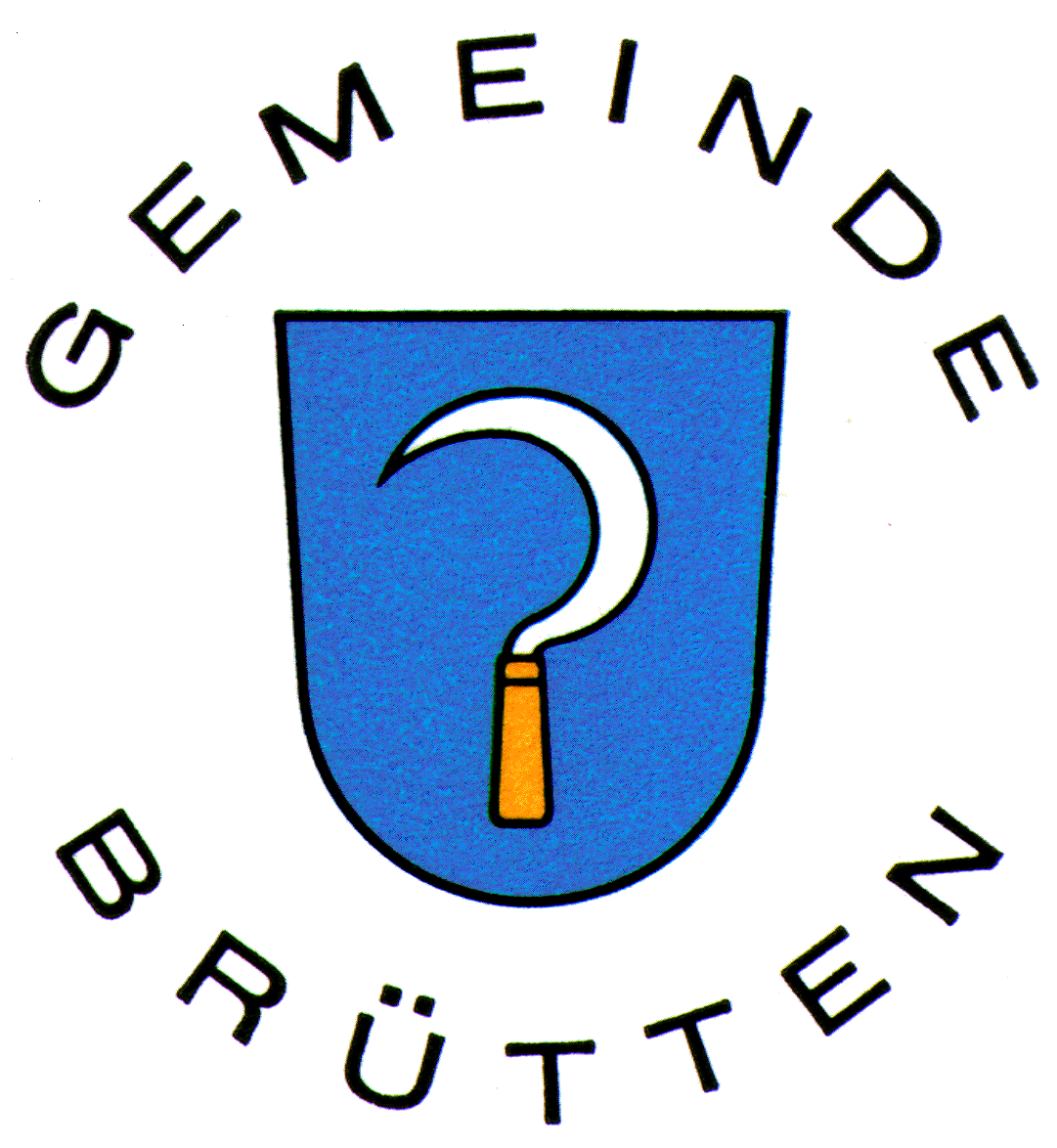 